Publish Your Self AssessmentYou will now attach and/or embed your self-assessment to the bottom of the blog post with the artifact you have chosen. You may choose to make this post private or public. After placing your artifact on a blog post, follow the instructions below.Categories - Self-AssessmentTags - Now tag your post using the tag that corresponds to the competency that you have written about. You can choose more than one. Please use lower case letters and be exact.#creativethinkingcc#communicationcc#criticalthinkingcc#socialresponsibilitycc#personalidentitycc#personalawarenessccUse the Add Document button located at the top of your post page and embed your self-assessment at the bottom of your blog post.Publish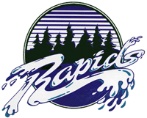 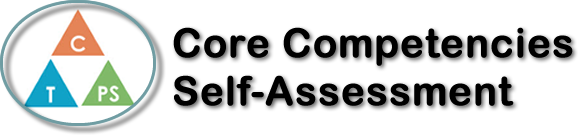 Name: Kylee HolmsDate:  12/06/17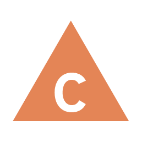 How does the artifact you selected demonstrate strengths & growth in the communication competency?In what ways might you further develop your communication competency?Self-ReflectionDescribe how the artifact you selected shows your strengths & growth in specific core competencies. The prompt questions on the left - or other self-assessment activities you may have done - may guide your reflection process.I chose social responsibility because I feel this activity, the ESM scenario has allowed me to show my strength and grow even further from that. I think that during this project I had an impact socially on the other members of my group, and I played an important role in our group by helping us finish efficiently with the best outcome possible.When other members of my group made a mistake, I encouraged them and made sure they knew that it was okay, we all make mistakes and it’s no big deal. When my group was getting off task and fooling around I got everyone back on task, so we could efficiently work through our video project without any unnecessary delays. When other people were feeling frustrated when they had a problem, I worked out the problem with them and offered a solution to it. An example would be when a member of my group couldn’t use their phone to film their specific video, so I offered to use my phone to film it and post it on my YouTube account, so I could send them the link, and that solved their problem.I think this shows my social growth because I think I took a lead role in our group, whether it be behind the scenes is another story. I made large contributions to our group, so our videos turned out as well as they did.A year ago, or even just a few months ago at the start of the school year, I could assure you I would be the one letting everyone else figure everything out and solve their own problems, but now, I’m very pleased with myself for stepping up and taking an important role in the group. This project has made me realize that I am more capable than I make myself out to be. I can do great things when I put hard-work into something.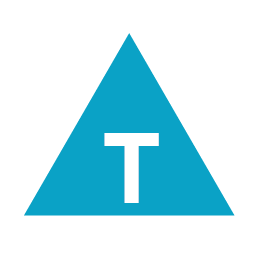 How does the artifact you selected demonstrate strengths & growth in the thinking competencies?In what ways might you further develop your thinking competencies?Self-ReflectionDescribe how the artifact you selected shows your strengths & growth in specific core competencies. The prompt questions on the left - or other self-assessment activities you may have done - may guide your reflection process.I chose social responsibility because I feel this activity, the ESM scenario has allowed me to show my strength and grow even further from that. I think that during this project I had an impact socially on the other members of my group, and I played an important role in our group by helping us finish efficiently with the best outcome possible.When other members of my group made a mistake, I encouraged them and made sure they knew that it was okay, we all make mistakes and it’s no big deal. When my group was getting off task and fooling around I got everyone back on task, so we could efficiently work through our video project without any unnecessary delays. When other people were feeling frustrated when they had a problem, I worked out the problem with them and offered a solution to it. An example would be when a member of my group couldn’t use their phone to film their specific video, so I offered to use my phone to film it and post it on my YouTube account, so I could send them the link, and that solved their problem.I think this shows my social growth because I think I took a lead role in our group, whether it be behind the scenes is another story. I made large contributions to our group, so our videos turned out as well as they did.A year ago, or even just a few months ago at the start of the school year, I could assure you I would be the one letting everyone else figure everything out and solve their own problems, but now, I’m very pleased with myself for stepping up and taking an important role in the group. This project has made me realize that I am more capable than I make myself out to be. I can do great things when I put hard-work into something.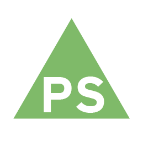 How does the artifact you selected demonstrate strengths & growth in the personal & social competencies?In what ways might you further develop your personal & social competencies?Self-ReflectionDescribe how the artifact you selected shows your strengths & growth in specific core competencies. The prompt questions on the left - or other self-assessment activities you may have done - may guide your reflection process.I chose social responsibility because I feel this activity, the ESM scenario has allowed me to show my strength and grow even further from that. I think that during this project I had an impact socially on the other members of my group, and I played an important role in our group by helping us finish efficiently with the best outcome possible.When other members of my group made a mistake, I encouraged them and made sure they knew that it was okay, we all make mistakes and it’s no big deal. When my group was getting off task and fooling around I got everyone back on task, so we could efficiently work through our video project without any unnecessary delays. When other people were feeling frustrated when they had a problem, I worked out the problem with them and offered a solution to it. An example would be when a member of my group couldn’t use their phone to film their specific video, so I offered to use my phone to film it and post it on my YouTube account, so I could send them the link, and that solved their problem.I think this shows my social growth because I think I took a lead role in our group, whether it be behind the scenes is another story. I made large contributions to our group, so our videos turned out as well as they did.A year ago, or even just a few months ago at the start of the school year, I could assure you I would be the one letting everyone else figure everything out and solve their own problems, but now, I’m very pleased with myself for stepping up and taking an important role in the group. This project has made me realize that I am more capable than I make myself out to be. I can do great things when I put hard-work into something.